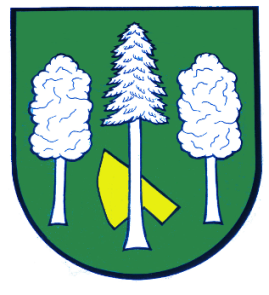 Hlášení ze dne 30. 08. 20211) Firma TOPENÁŘSKÝ SERVIS s. r. o. a společenství kominíků a topenářů bude provádět v naší obci revize kotlů na tuhá paliva. Dále pak provádí revize, kontroly a čištění komínů a kontroly kotlů na plynná paliva. Termín revizí a kontrol se uskuteční v pondělí 06. 09. 2021.- cena za kontrolu a čištění komínu je 350 Kč- cena za kontrolu a čištění plynového kotle je od 350 Kč- cena za revizi kotle na tuhá paliva je 800 KčZájemci se mohou objednat telefonicky na telefonním čísle: 608 748 9892) Firma AVE CZ odpadové hospodářství s. r. o. provede v naší obci ve dnech 24. 09. 2021 a 25. 09. 2021 sběr nebezpečných a velkoobjemových odpadů. Velkoobjemové odpady jsou – výrobky ze dřeva, skla, keramiky, porcelánu, plastů a textilu. Patří sem například i starý nábytek, matrace, apod.Firma AVE CZ odpadové hospodářství s. r. o. umístí v pátek 24. září 2021 velkoobjemové kontejnery na stanoviště u obecního úřadu. Svoz těchto kontejnerů bude v sobotu 25. 09. 2021 dopoledne.Nebezpečné odpady jsou – autobaterie, ostatní baterie, zbytky barev a laků, obaly od barev a laků, rozpouštědla, tužkové a knoflíkové baterie, zářivky a výbojky, staré léky, televizory, ledničky a monitory, použité oleje a ropné produkty, textil zničený těmito produkty. Svoz těchto nebezpečných odpadů bude proveden v naší obci v sobotu 25. 09. 2021 na stanovišti u obecního úřadu od 10:15 do 10:45 hodin.Žádáme občany, aby ve zmíněném čase donesli nebezpečný a velkoobjemový odpad na určené stanoviště. Dále žádáme o přesné rozdělení odpadů tak, aby ve velkoobjemových kontejnerech nebyl nebezpečný odpad.3) Sbor dobrovolných hasičů Daskabát Vás srdečně zve v sobotu 04. 09. 2021 od 14:00 hodin na hřiště Daskabát na slavnostní přebírání nového hasičského vozidla. Na programu je zahájení, volná prohlídka, projev starosty a předání vozidla, svěcení vozidla, ukázka mladých hasičů, bohatá tombola v 17:00 hodin a bohaté občerstvení. Večer proběhne taneční zábava. Akce se koná za každého počasí. 4) V sobotu 04. 09. 2021 v 17:00 hodin se v místní kapličce uskuteční mše svatá.